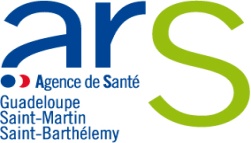 FICHE ALERTE FOYER EPIDEMIQUE DENGUEUn foyer épidémique a été mis en évidence sur votre commune. Cela implique un renforcement des mesures de prévention.Commune : GOSIER						Quartier : Mare GaillardRepères géographique (facultatif) : Données entomo-épidémiologiques :Date des enquêtes du service LAV de l’ARS : 10 janvier, 16 janvier  et 30 janvier 2019Nombre de cas confirmés : 5Nombre de cas probables : 2Nombre de cas suspects : 1Total : 8Date de signalement des cas supplémentaires (le cas échéant) :Source :Cas confirmés :             cas probables :              cas suspects :Données environnementales (quartier et périphérie) :Présence d’encombrants métalliques ou de VHU Importance (+ /_/ ; ++/_/ ; +++ /_/) ; localisation :Présence de pneumatiques usés Importance (+ /_/ ; ++/_/ ; +++ /_/) ; localisation :Présence de maisons en ruines ou abandonnées  (localisation) :Présence d’eaux stagnantes susceptibles de constituer des gîtes larvaires  (nature et localisation) :Mesures de gestion préconisées :Contrôle renforcé secteurs (ARS / commune) /X/Enlèvement déchets à risques /_/Mobilisation Conseil régional /_/Actions de communication et d’information  /X/Mobilisation communautaire (associations, …) /_/Autres /x/Référent LAV : Franciane LAREAU (franciane.lareau@ars.sante.fr ; 0590 996453)